<ESRD Network Name/Number>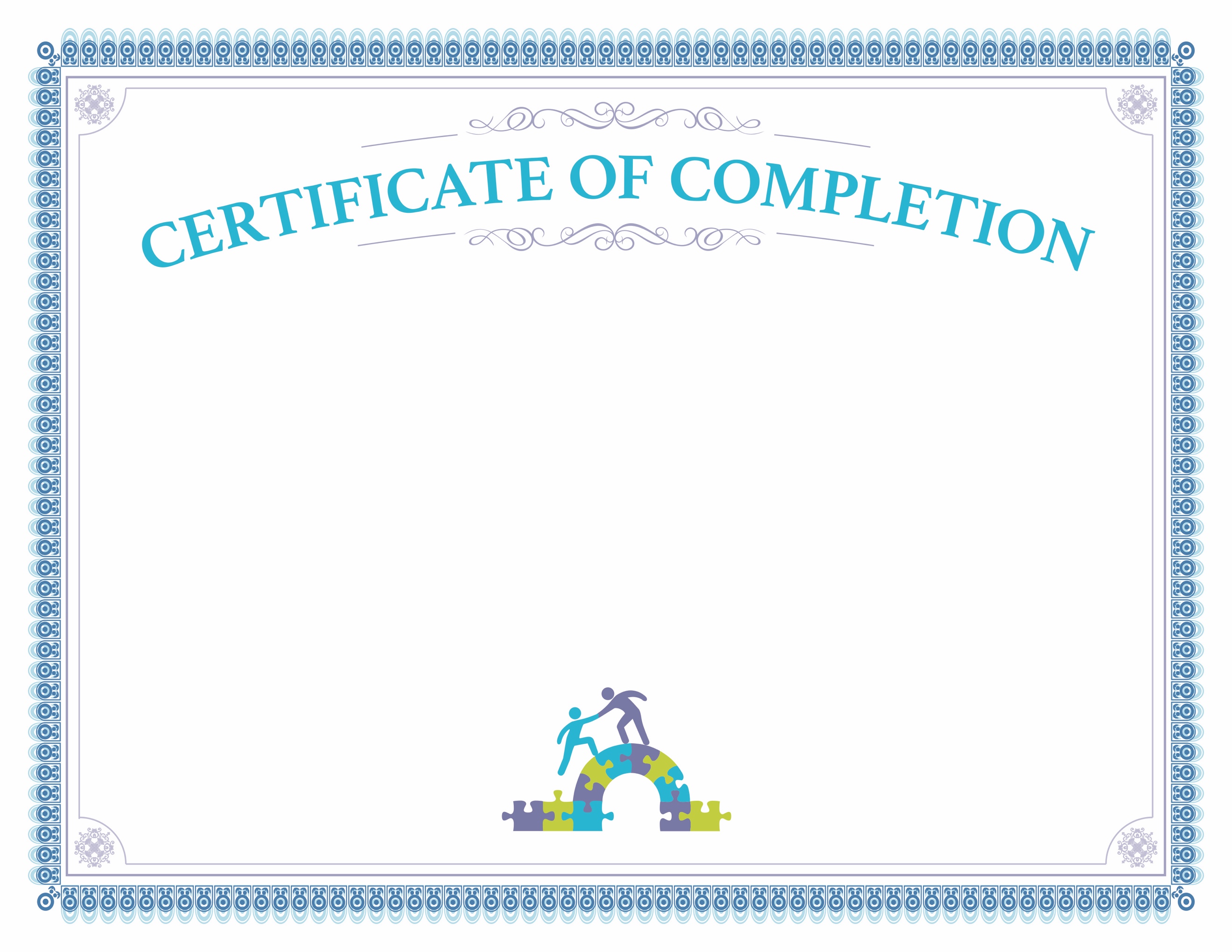 presents this certificate of completion to<NAME>This certificate is awarded for your completion of the course
New to Dialysis.<MONTH> <DAY>, <YEAR>